СИСТЕМА МЕНЕДЖМЕНТА КАЧЕСТВА__________________________________________________________________ПОЛОЖЕНИЕ О Совете по качеству Версия 1ЯрославльРазработано: Куратор СМК «____» _________ 2023 г.                                                Н.Н. Кормягина Согласовано: Зам.директора по УР                                                         В. С.  НовиковДата введения в действие «_____» _______________ 2023 г.приказ по Колледжу № ___Настоящий документ является внутренним документом ГПОУ ЯО «ЯрКИП»1. Общие положения1.1. Настоящее Положение о Совете по качеству (далее - Положение) Государственного профессионального образовательного учреждения Ярославской области «Ярославский колледж индустрии питания» (далее - Колледж) разработано в соответствии с Федеральным законом от 29 декабря 2012 г. №273 - ФЗ «Об образовании в Российской Федерации», Уставом Колледжа, локальными нормативными актами Колледжа и определяет цели,  задачи, порядок формирования и организации деятельности Совета по качеству (далее – Положение). 1.2.Совет по качеству (далее – Совет) является коллегиальным, координирующим органом управления системой менеджмента качества (далее – СМК) Колледжа. 1.3. В своей деятельности Совет руководствуется нормативно-правовыми документами: - Конституцией Российской Федерации; - Федеральным законом «Об образовании в Российской Федерации»; - нормативными актами Министерства просвещения РФ; - нормативными актами Департамента образования Ярославской области; - стандартами ISO серии 9000 и серии 9001; - Уставом Колледжа; - локальными актами Колледжа; -приказами директора Колледжа; -документацией системы менеджмента качества Колледжа и настоящим Положением. 1.4. Решения в области СМК, принятые на Совете, являются обязательными для исполнения всеми подразделениями и должностными лицами. 1.5. Совет создается и ликвидируется приказом директора Колледжа. II. Основные цели, задачи и функции Совета2.1. Целями Совета являются:- обеспечение реализации Государственных стандартов профессионального образования качественным и профессиональным образом; - повышение качества подготовки выпускников по специальностям и профессиям Колледжа путем координации, разработки и реализации инициатив в области Системы менеджмента качества;обеспечение руководства и обучения в разработке и реализации инициатив в области качества. 2.2. Важнейшими задачами Совета являются: - управление процессами по постоянному улучшению СМК Колледжа; -создание механизмов обеспечения гарантий качества профессионального образования; - защита интересов всех студентов, реализация качественных учебных программ путем применения “культуры качества" в повседневной деятельности Колледжа.- формулирование критериев результативности процессов системы менеджмента качества Колледжа; - анализ и оценка соответствия системы менеджмента качества требованиям стандарта ГОСТ Р ИСО 9001-2001, Политике и целям Колледжа в области качества;  - рассмотрение предложений по внесению изменений в документацию СМК Колледжа и контроль за соблюдением требований документации СМК всеми подразделениями Колледжа; - анализ эффективности функционирования системы качества путем: 	 планирования внутренних аудитов;  формирования команд внутренних аудиторов;  анализа результатов внутренних аудитов; разработка механизма для более конкретной обработки и координации результатов и мероприятий по оценке;разработка механизма для обработки и координации результатов и мероприятий по подотчетности;оценки эффективности корректирующих и предупреждающих мероприятий;  планирование мероприятий по совершенствованию системы качества;анализ результатов выполнения планов по качеству.- разработка мероприятий по обучению в области менеджмента качества для сотрудников Колледжа. 2.3. Основными функциями Совета являются: По стратегическим вопросам:- участие в формировании Миссии, Стратегии, Политики, целей техникума в области качества и, в случае необходимости, их корректировка; - планирование, внедрение и реализация системы качества в Колледже; - распространение информации о Политике в области качества образования в Колледже и во внешней среде; - обсуждение планируемых администрацией Колледжа стратегических целей, подготовка предложений по количественным измерениям их показателей;- разработка предложений и рекомендаций по развитию СМК Колледжа, ее сертификации, выявление проблем и трудностей, замедляющих реализацию СМК.По тактическим вопросам:- участие в подготовке Положений и иных нормативных документов Колледжа, имеющих отношение к СМК; - совершенствование (разработка, рассмотрение, принятие решения о применении) документации СМК Колледжа; - планирование, организация проведения внутренних аудитов системы качества; - обсуждение результатов внутренних и внешних аудитов системы качества Колледжа; - разработка планов корректирующих и предупреждающих мероприятий на основе анализа результатов аудита; - обсуждение итогов выполнения корректирующих и предупреждающих мероприятий и оценка их эффективности;- организация и проведение конференций, семинаров, педсоветов по вопросам качества образования; - выявление и устранение дублирования функций руководством и сотрудниками Колледжа; - подготовка и распространение информационных и учебно-информационных материалов по проблематике качества среднего профессионального образования. III. Состав, порядок формирования и организация работы Совета3.1. Совет по качеству возглавляет председатель Совета – уполномоченный представитель по качеству от администрации Колледжа (заместитель директора). 3.2. В состав Совета входят заместители директора Колледжа, председатели Методических комиссий, ответственный куратор по СМК, руководитель учебного отдела, старший мастер, педагогические работники Колледжа. Структура Совета представлена на рисунке 1.3.3. В состав Совета могут быть включены студенты, а также представители работодателя и общественных организаций.3.4. Состав Совета ежегодно утверждается приказом директора Колледжа. 3.5. Работа Совета проводится по плану, утвержденному председателем Совета. В плане учитываются предложения работников Колледжа. Инициативы в области качества могут возникать из различных источников. На основе результатов оценочного инструмента (опроса, оценки потребностей) Рисунок 1 – Структура Совета по качествуподразделение или сотрудник могут предложить инициативу в области качества. 3.6. Координация работы Совета осуществляется в форме заседаний. Как правило заседания проводятся один раз в два-три месяца. При необходимости проводятся внеочередные заседания по актуальным вопросам.3.7. В заседаниях Совета могут принимать участие руководители подразделений и работники Колледжа. 3.8. Реализация целей Совета осуществляется через следующие механизмы: кружки качества, временные творческие коллективы, инициативные, экспертные группы. Они создаются по актуальным для Колледжа, инновационным направлениям деятельности, связанным с вопросами обеспечения качества. К их работе привлекаются широкие круги преподавательских работников и сотрудников Колледжа. Координируют их работу постоянные члены Совета.3.9. Ведение делопроизводства Совета осуществляет куратор Совета, который организует работу Совета, не позднее трех дней до заседания информирует членов Совета о повестке заседаний, обеспечивает приглашение членов Совета на заседания, ведет протоколы, обеспечивает доведение решений Совета до исполнителей, а также контролирует их выполнение. 3.10. Решения Совета, утвержденные приказом директором, обязательны для исполнения всеми руководителями подразделений, работниками Колледжа. 3.11. Заседание Совета считается правомочным при наличии не менее 2/3 от его списочного состава. 3.12. Решения Совета принимаются открытым голосованием. Решение принимается простым большинством голосов.3.13. Совет по качеству ведет следующую основную документацию: - план работы; - протоколы заседаний; - отчет о работе за учебный год.IV. Права членов Совета. Члены Совета имеют право:4.1. Запрашивать и получать от подразделений Колледжа в установленном порядке необходимую для работы Совета информацию о состоянии СМК Колледжа.4.2. Привлекать при необходимости к решению задач педагогов и сотрудников Колледжа.4.3. Поощрять непрерывное и систематическое улучшение качества преподавания и обучения. Вносить предложения о поощрении педагогов, ведущих активную деятельность в области качества образования. 4.4. Подготавливать проекты нормативных, организационно-технических и др. документов системы качества Колледжа, организовывать их предварительное обсуждение. 4.5. Устанавливать деловые контакты со службами других образовательных организаций по вопросам качества профессионального образования. 4.6. Вносить предложения в планы работы Совета для обеспечения применения лучших практик и инициатив по улучшению. 4.7. Вносить предложений в повестку заседания Совета, имеют право на запись в итоговых документах особого мнения.4.8. Проводить экспертизу служебных документов и материалов, включая учебно-программную и учебную документацию. 4.9. С целью помощи педагогам и мастерам в повышении качества образовательного процесса организовывать и проводить мероприятия, направленные на реализацию аудиторских и контрольных функций Совета, давать заключения, рекомендации и установки по результатам проведенных мероприятий; контролировать их реализацию; делать представления и давать оценку качества образовательных подразделений, качества выполнения ими работ в пределах своей компетенции. V. Обязанности членов Совета. Члены Совета обязаны:5.1. В полном объеме выполнять задачи и функции, определенные настоящим Положением. 5.2. Осуществлять свою деятельность в соответствии с планом работ. 5.3. Информировать сотрудников соответствующих подразделений о принятых на Совете решениях. 5.4. Обеспечить, чтобы информация об учебном процессе, предоставляемая студентам, родителям, абитуриентам, работодателям и другим вовлеченным сторонам была доступной и правильной. VI. Взаимоотношения. Связи6.1. Совет по вопросам, связанным с внедрением и реализацией СМК, взаимодействует со всеми структурными подразделениями, педагогическим, Методическим советом, Советом Колледжа, методическими комиссиями, специалистами Колледжа. 6.2. Совет осуществляет свои функции в области качества во взаимодействии с работодателями, социальными партнерами, профессиональными образовательными организациями и др. VII. Заключительные положения7.1. Настоящее Положение принимается Советом Колледжа и вводится в действие с даты утверждения директором Колледжа. 7.2. Изменения и дополнения к настоящему Положению готовятся председателем Совета и утверждаются директором Колледжа.Утверждено на заседании Совета колледжаот ____________________ г.УТВЕРЖДАЮДиректор Ярославского колледжа индустрии питания_______________О.А.  Троицкая ___ _____________ №___ 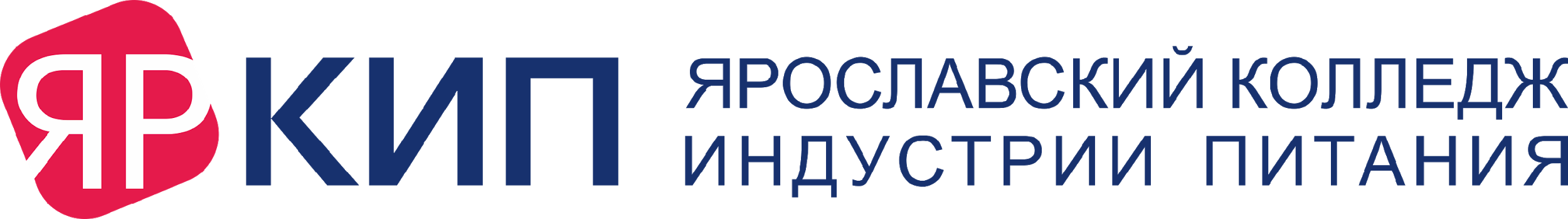 ГПОУ ЯО «ЯрКИП»Департамент образования Ярославской областиГПОУ ЯО «Ярославский колледж индустрии питания»ГПОУ ЯО «ЯрКИП»ПОЛОЖЕНИЕ О КОМПОНЕНТАХ СМКГПОУ ЯО «ЯрКИП»Положение о Совете по качествуГПОУ ЯО «ЯрКИП»Ответственность, полномочия и обмен информацией